                New Direction 2022 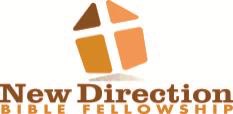       April Prayer Calendar Restore, Reflect, Renew Restoration is healing, repairing, and returning to a previous state of being, and in scripture God sought to restore our divine relationship with Him. Spring is a time to allow the Word of God to inspire us to have a renewed restoration in our lives. Restore to me the joy of your salvation, and uphold me with a willing spirit. Psalms 51: 12 #NDBFPRAYERCALENDAR     DATEPRAYER FOCUS:  Spring Into Allowing God To Restore You.April 1Pray for the Restoration and the joy of The Lord. (Psalms 51:12)April 2Pray for restoration and healing. (Jeremiah 17:14)April 3Pray for our restoration and strength. (Isaiah 40:31)April 4Pray for restoration and inheritance. (Isaiah 61:7)April 5Pray for restoration and rebuilding for all. (Amos 9:14)April 6Pray for restoration of everything. (Acts 3:21)April 7Pray for restoration and your future.  (Jeremiah 29:11)April 8Pray for restoration and prosperity.  (Job 42:10)April 9Pray for restoration and new life. (2 Corinthians 5:17)April 10Pray for restoration and the salvation of our nation. (John 3:16)April 11Pray for restoration and the renewal of self.  (1 Peter 5:10)April 12Pray for restoration and victory in all things. (1 John 5:4)April 13Pray for restoration and righteousness.  (Matthew 6:33)April 14Pray for restoration and rest. (Matthew 11:28)April 15Pray for restoration and faith. (Mark 11:24)April 16Pray for restoration and hope. (Romans 15:13)April 17Pray for restoration and compassion. (Galatians 6:1)April 18Pray for restoration and comfort. (Psalm 71:20-21)April 19Pray for restoration and fulfillment in Christ. (Joel 2:25-26)April 20Pray for restoration and encouragement. (2 Corinthians 13:9-11)April 21Pray for restoration and the refreshment of The Lord. (Acts 3:19-21)April 22Pray for restoration and rejuvenation.  (Psalm 103:1-5)April 23Pray for restoration and preparation. (Psalm 23) April 24Pray for restoration and abundance. (John 10:10)April 25Pray for restoration and hope.  (Zechariah 9:12)April 26Pray for restoration and clarity. (Mark 8:5)April 27Pray for restoration and favor. (2 Kings 8:6)April 28Pray for restoration and increase.  (1 Corinthians 3:6)April 29Pray for restoration and purpose.   (Romans 8:28)April 30Pray for restoration and all things to become new. (Revelation 21:1-5)